Story by Willie Wilkerson	I interviewed 1st grade teacher Kate Lehman. She is also the new assistant volleyball and head basketball coach. I asked personal, volleyball, and basketball questions to learn more about her. Here are her answers.Q1 Where were you born?A1 Newton, KSQ2 Where did you go to High School?A2 Newton High SchoolQ3 Did you play any sports?A3 Basketball and VolleyballQ4 Was Plainville your first choice of school to teach?A4 YesQ5 How has your time in Plainville been? A5 It has been AWESOME! Everyone is super friendly and extremely helpful.Q6 Where did you go to college?A6 FHSUQ7 Did you want to pursue any other career?A7 I had several offers to play overseas, but I have the body of a 40 year old, so I don't think my body could handle the next level.Q8 Did you play sports in college?A8 Yes basketball Q9 Have you considered teaching High School? If so what subject?A9 Nope! Older kids scare me!Q10 Are you doing any coaching here?A10 Assistant volleyball and Head girls basketball.Q11 What do you enjoy most about teaching?A11 The kids! First graders are a lot of funQ12 What was your favorite subject in high school?A12 Horticulture! I love everything about plants and flowersQ13 What is your favorite subject to teach?A13 ScienceQ14 What do you enjoy most about coaching?A14 Winning!!Q15 What position did you play in high school? If more than one sport name all.A15 Ride side hitter in volleyball and 5 man in basketballQ16 What position did you play in college? If more than one sport name all.A16 PostQ17 Did you like that position or did you want to switch positions?A17 I always Q18 Have you ever coached before? If so what grade level and sport?A18 I have coached a couple of summer teams, but this is my first high school coaching job.Q19 do you have any siblings?A19 I have an older brother, a younger brother and sisterQ20 Last question… How tall are you?A20 6’ 4”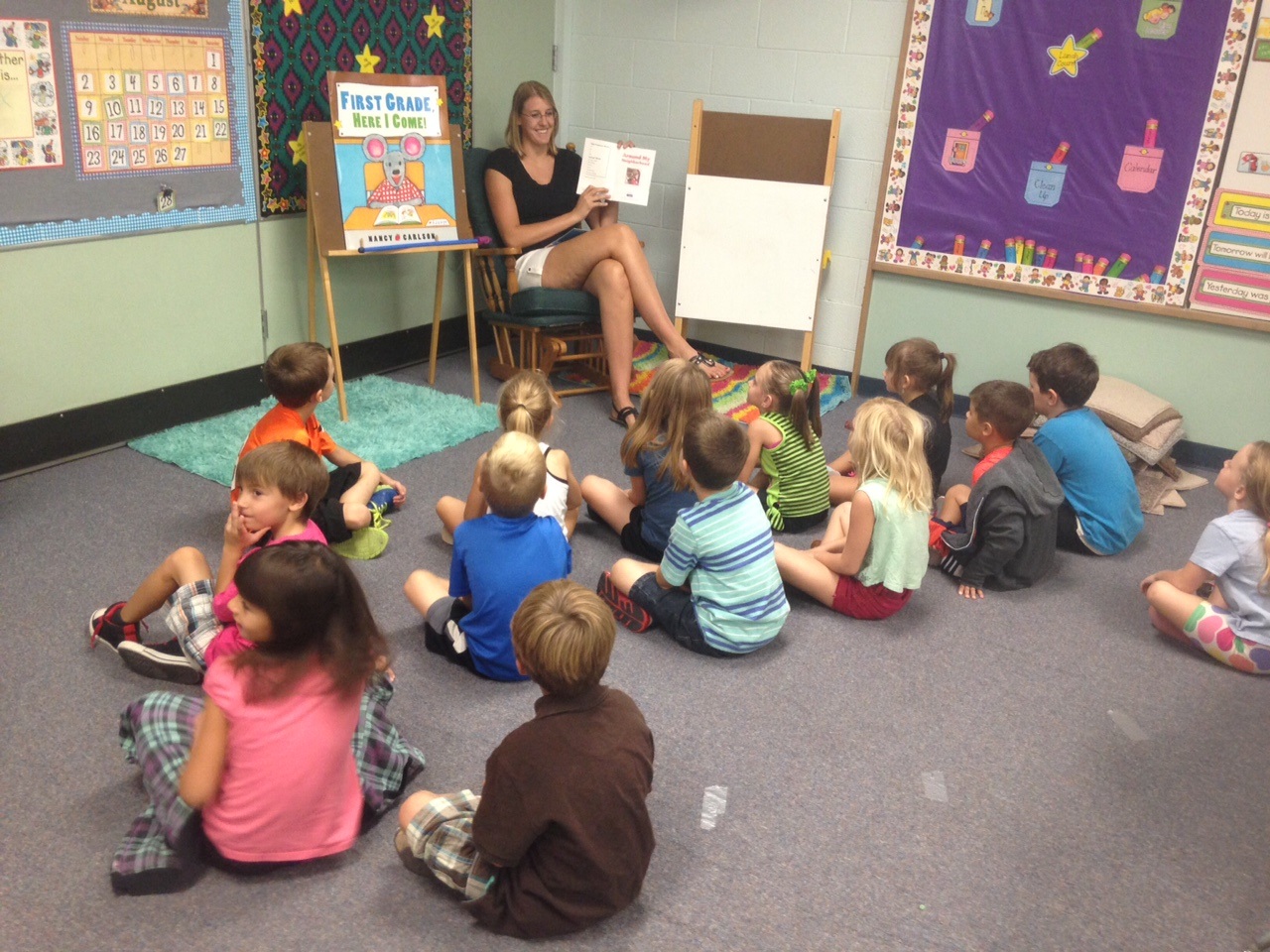 